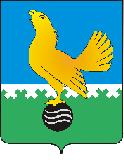 Ханты-Мансийский автономный округ-Юграмуниципальное образованиегородской округ город Пыть-ЯхАДМИНИСТРАЦИЯ ГОРОДАмуниципальная комиссия по делам несовершеннолетних и защите их правПОСТАНОВЛЕНИЕ18.03.2020                                                                                                                         № 52Зал заседаний муниципальной комиссии по делам несовершеннолетних и защите их прав администрации города Пыть-Яха, кабинет № 7 по адресу: город Пыть-Ях, 1-5-80, в 14 часов 30 минут (сведения об участниках заседания указаны в протоколе заседания муниципальной комиссии).Об  оперативной обстановке и результатах оперативно-служебной деятельности СургутскогоЛО МВД России на транспорте за 12 месяцев 2019 года	Заслушав и обсудив аналитическую справку о состоянии оперативной обстановки и результатах оперативно-служебной деятельности  Сургутского ЛО МВД России на транспорте за  12 месяцев 2019 года, муниципальной комиссией по делам несовершеннолетних и защите их прав установлено:	Согласно анализа состояния преступности и правонарушений среди несовершеннолетних на участке обсаживания Сургутского ЛО МВД России на транспорте за 2019 год преступлений несовершеннолетними совершено не было (АППГ – 0). В отношении несовершеннолетних совершено 1 преступление, предусмотренное ст. 158 УК РФ (АППГ – 8 преступлений).	Количество правонарушений, угрожающих безопасности движения поездов, снизилось на 34,8% (с 23 до 15).	Возросло количество сообщений от машинистов тепловозов о противоправном нахождении несовершеннолетних на железнодорожных путях (с 17 до 41 случая). По городу Пыть-Ях – 11 случаев.	Принимаемыми мерами удалось не допустить краж личного имущества детей.	В целях предупреждения правонарушений, угрожающих безопасности движения поездов и жизни пассажиров, проведены следующие мероприятия:- 115 рейдов, направленных на выявление и пресечение преступлений, правонарушений, травматизма несовершеннолетними, в ходе которых выявлено 54 подростка;- проведена просветительская работа в образовательных организациях, расположенных в непосредственной близости с объектами железнодорожной инфраструктуры. Всего проведено 865 тематических выступлений, где разъяснена ответственность за совершение различных видов правонарушений и недопустимость бесцельного появления детей на объектах транспортной инфраструктуры, соблюдение правил безопасности вблизи железной дороги и др.;- размещено 47 информация в средствах массовой информации;- в адрес заинтересованных ведомств инспекторским составом ОПДН направлено 158 информаций и представлений, связанных с безопасностью на транспорте;- осуществляется постоянный обмен информацией с представителями заинтересованных ведомств, территориальными ОВД о графиках движения детских групп, состоянии оперативной обстановки;- разработан и утвержден совместно с Департаментом образования и молодежной политики администрации города Пыть-Ях План совместных профилактических мероприятий по предупреждению правонарушений, травматизма несовершеннолетних на объектах транспортной инфраструктуры на 2020 год.На основании вышеизложенного, руководствуясь п. 13 ст. 15 Закона Ханты-Мансийского автономного округа-Югры от 12.10.2005 № 74-оз «О комиссиях по делам несовершеннолетних и защите их прав в Ханты-Мансийском автономном округе-Югре и наделении органов местного самоуправления отдельными государственными полномочиями по созданию и осуществлению деятельности комиссий по делам несовершеннолетних и защите их прав»,МУНИЦИПАЛЬНАЯ КОМИССИЯ ПОСТАНОВИЛА:Аналитическую справку о состоянии оперативной обстановки и результатах оперативно-служебной деятельности  Сургутского ЛО МВД России на транспорте за  12 месяцев 2019 года принять к сведению.Директору департамента образования и молодежной политики (П.А. Наговицына):Обеспечить направление в муниципальную комиссию информации по исполнению Плана совместных профилактических мероприятий в срок до 10.06.2020 г., 25.12.2020 г.Начальнику Сургутского ЛО МВД России на транспорте (М.А. Разживин):Направить на электронный адрес муниципальной комиссии (kdn@gov86.org) материалы (буклеты, листовки, презентации), содержащие информацию по профилактике правонарушений, преступлений, травматизма несовершеннолетних на объектах транспортной инфраструктуры, с целью распространения в образовательных организациях, учреждениях культуры и спорта, дополнительного образования, в срок до 20.04.2020 г.Начальнику отдела по обеспечению деятельности муниципальной комиссии по делам несовершеннолетних и защите их прав администрации города Пыть-Яха (А.А. Устинов):Обеспечить размещение постановления муниципальной комиссии на официальном сайте администрации города Пыть-Яха в срок до 01.04.2020.Председательствующий на заседаниизаместитель председателя муниципальной комиссии                                 А.А. Устиновг.Пыть-Ях, 1 мкр., дом № 5, кв. № 80 Ханты-Мансийский автономный округ-Югра Тюменская область 628380http://adm.gov86.org, e-mail: kdn@gov86.org тел. факс (3463) 46-62-92, 46-05-89,тел. 46-05-92, 42-11-90, 46-66-47